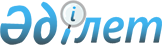 Об установлении квоты рабочих мест для трудоустройства инвалидов
					
			Утративший силу
			
			
		
					Постановление акимата Каркаралинского района Карагандинской области от 4 октября 2016 года № 229. Зарегистрировано Департаментом юстиции Карагандинской области 24 октября 2016 года № 4012. Утратило силу постановлением акимата Каркаралинского района Карагандинской области от 21 февраля 2017 года № 46      Сноска. Утратило силу постановлением акимата Каркаралинского района Карагандинской области от 21.02.2017 № 46 (вводится в действие со дня первого официального опубликования).

      В соответствии с Законами Республики Казахстан от 23 января 2001 года "О местном государственном управлении и самоуправлении в Республике Казахстан", от 6 апреля 2016 года "О занятости населения", акимат Каркаралинского района ПОСТАНОВЛЯЕТ:

      1. Для организаций независимо от организационно-правовой формы и формы собственности в процентном выражении от списочной численности работников установить квоту рабочих мест для инвалидов в размере от 2% до 4% согласно приложению.

      2. Контроль за исполнением настоящего постановления возложить на курирующего заместителя акима района.

      3. Настоящее постановление вводится в действие со дня первого официального опубликования.

 Перечень организаций, для которых устанавливается квота рабочих мест для инвалидов
					© 2012. РГП на ПХВ «Институт законодательства и правовой информации Республики Казахстан» Министерства юстиции Республики Казахстан
				
      Аким Каркаралинского района

К. Максутов
Приложение
к постановлению акимата
Каркаралинского района
от 04 октября 2016 года
№ 229№

Наименование организации

Списочная численность работников

Размер квоты (% от списочной численности работников)

Количество рабочих мест для инвалидов

1

 

Коммунальное государственное предприятие "Центральная районная больница Каркаралинского района"

448

4

17

2

 

Коммунальное государственное учреждение "Психоневрологическое медико- социальное учреждение Каркаралинского района 

Карагандинской области"

157

3

4

3

 

Государственное учреждение "Отдел 

культуры и развития языков Каркаралинского района"

334

4

13

4

 

Республиканское государственное учреждение "Каркаралинский 

государственный национальный 

природный парк" комитета лесного 

хозяйства и животного мира 

Министерства сельского хозяйства Республики Казахстан

121

3

3

5

 

"Теректинский горно-обогатительный 

комбинат" филиал товарищество с ограниченной ответственностью "Алтай 

полиметаллы"

324

4

12

6

 

Коммунальное государственное учреждение "Егиндыбулакский Агротехнический колледж"

58

2

1

7

 

Коммунальное государственное казенное предприятия "Каркаралинский 

сельскохозяйственный колледж 

имени Мынжасара Адекенова"

86

2

1

8

 

Каркаралинский районный узел почтовой связи Карагандинского областного филиала акционерного общества "Казпочта"

86

2

1

9

 

Коммунальное государственное учреждение "Средняя общеобразовательная школа № 44 имени Мади Бапиулы Каркаралинского района"

90

2

2

10

 

Коммунальное государственное учреждение "Средняя общеобразовательная школа № 2 имени Алимхана Ермекова города Каркаралинска"

82

2

1

11

 

Коммунальное государственное учреждение "Казахская средняя общеобразовательная школа № 1 имени академика О.А.Жаутыкова 

города Каркаралинска"

120

3

3

12

 

Государственное учреждение "Отдел образования Каркаралинского района"

50

2

1

13

 

Каркаралинский районный 

производственный узел 

телекоммуникаций Карагандинской 

областной дирекции телекоммуникаций-филиала акционерного общества 

"Казахтелеком"

55

2

1

